ONDERZOEKSOPDRACHT  KCNR februari 2015 - juli 2015Bouw een groene draak van afval in TaiwanWij bieden: Onderdak in Tanin en begeleiding van diverse organisaties: 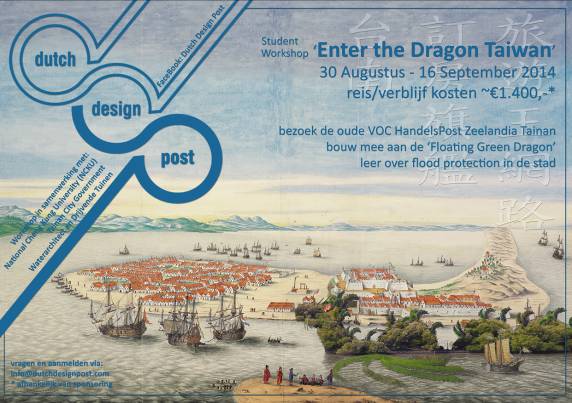 een groene draak van afval in Taiwan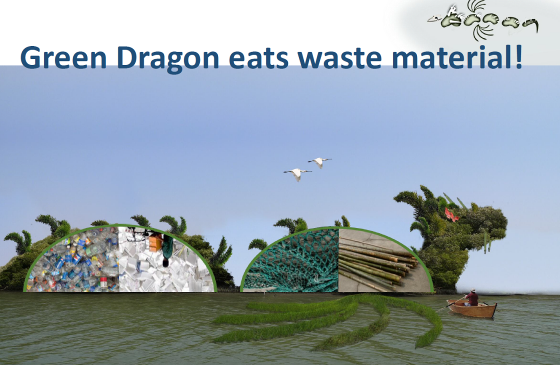 Drijvend bouwen is de meest vergaande vorm van flexibele verstedelijking. Drijvende wijken zijn in principe aanpasbaar, verplaatsbaar en flexibel. Drijvend bouwen kan op twee manieren bijdragen aan het aanpassen van stedelijke gebieden aan de verwachte effecten van klimaatverandering. Allereerst hebben steden te maken met een grote wateropgave. Steden dienen water aan te leggen om schade en overlast te verminderen en om te anticiperen op de effecten van klimaatverandering. Omdat ruimte in stedelijke gebieden schaars is biedt drijvend bouwen in de vorm van meervoudig ruimtegebruik een oplossing. Internationale kansenNederland staat bekend om zijn expertise rondom water en exporteert dit naar het buitenland. Een belangrijk voordeel van internationale waterwoningen is de bijdrage aan duurzaamheid en klimaatbestendigheid. Er zijn goede contacten in Taiwan om hier een pilot te starten. De wens is om een showcase te maken (draak is het symbool van Taiwan) en een afvalprobleem op te lossen. Het ontwerp en het bouwen is een complexe opgave, hier hebben we jou voor nodig.  Korte omschrijving van de onderzoeksopdrachtHet ontwerpen in een multidisciplinair team van een constructie die drijft op water gemaakt van afval. Esthetica en stabiliteit zijn belangrijke uitgangspunten. Met studenten uit Taiwan en diverse bedrijven ontwerp je een drijvende draak nav gesprekken en interviews met stakeholders. De draak wordt gecreëerd in januari/februari 2015. Keywords: Green Dragon, FloatsDutch Design, Recycles MaterialNature growing on it, Will come to Team work, Learning Project, Taiwan CultureVoorbeelden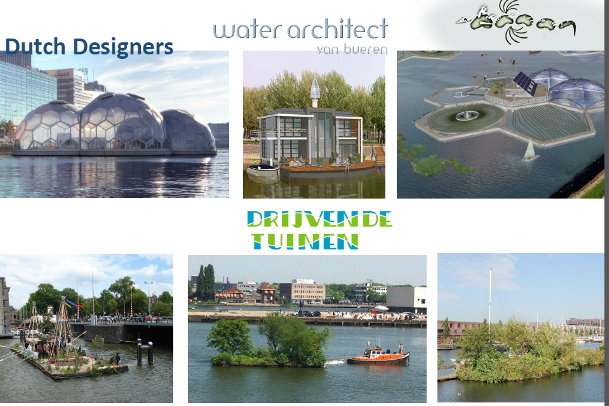 Aanleiding tot de onderzoeksopdracht en de huidige situatieEnkele aanleidingen en oplossingsrichtingen: Ontwerp en bouw van een sustainable drijvende constructie van locale materialenVervuiling van milieu, bodem en grondwater (oa zwerfvuil). Vervuiling dient te worden tegengegaan alsmede kansen benut zoals het sluiten van kringlopen door afval te gebruiken als grondstofgroeiende bevolking en toenemende bebouwing veroorzaakt wateroverlast. Door de effecten van klimaatsontwikkelingen zullen deze gevaren groter worden. Locatie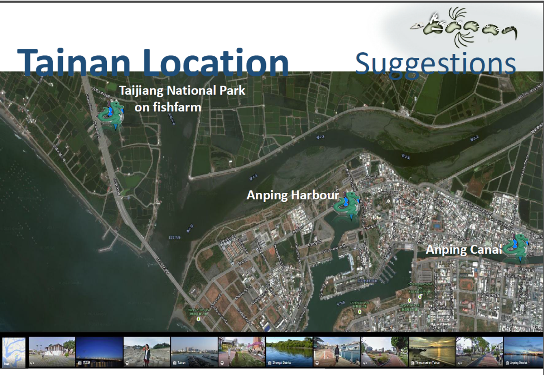 Gewenste situatie met betrekking tot het vraagstukGedegen studie naar beschikbare gegevens en netwerkGenereren van ontbrekende gegevens in het veld  Probleemanalyse en mogelijke oplossingenVariantenstudie en adviesStart met implementatie van kosteneffectieve oplossingEvaluatie en aanbevelingen voor vervolgopdrachtenGeschikt voor studenten van de opleidingenDiverse opleidingen in overlegIn ieder geval goede mogelijkheden voor CT, BK, …Afstudeeropdracht, opdracht managementstage of schakelstudentStage en of afstudeeropdracht De volgende kennis/skills zijn noodzakelijk en/of gewenstPraktische insteek, sociale vaardigheden, zelfstandig kunnen werken, reguliere software kennis. BIJ INTERNE OPDRACHTGEVERBIJ INTERNE OPDRACHTGEVERBIJ INTERNE OPDRACHTGEVERLectoraatOnderzoekslijnOnderzoekprogrammaRuimtelijke transformatieContactgegevensContactgegevensContactgegevensContactpersoon: Floris BoogaardContactpersoon: Floris BoogaardContactpersoon: Floris BoogaardContactgegevens: ir.F.C. (Floris) BoogaardFloris@noorderruimte.nlKenniscentrum NoorderRuimtelector ruimtelijke transformatiesZernikeplein 11, 9747 AS Postbus 3037, 9701 DA, Groningen0651556826Contactgegevens: ir.F.C. (Floris) BoogaardFloris@noorderruimte.nlKenniscentrum NoorderRuimtelector ruimtelijke transformatiesZernikeplein 11, 9747 AS Postbus 3037, 9701 DA, Groningen0651556826Contactgegevens: ir.F.C. (Floris) BoogaardFloris@noorderruimte.nlKenniscentrum NoorderRuimtelector ruimtelijke transformatiesZernikeplein 11, 9747 AS Postbus 3037, 9701 DA, Groningen0651556826Website:Website:Website:BIJ EXTERNE OPDRACHTGEVERContactgegevensBedrijf: diversenTeam:Bart van Bueren–Waterarchitect DDPMarius Palsma–senior Flood expert Waterwegen +Water HanzeUniversity of Applied Sciences  (HG/TUD/Tauw)Arno Baan –Floating Gardens Artist, stichting drijvende tuinenSimon Gauw–Floating Gardens Artist10 Dutch studentsPeriodeEind 2014/begin 2015 gedurende ca 3- 6 maanden. Meer informatie: Zie pdf en Dutch design post op facebook